A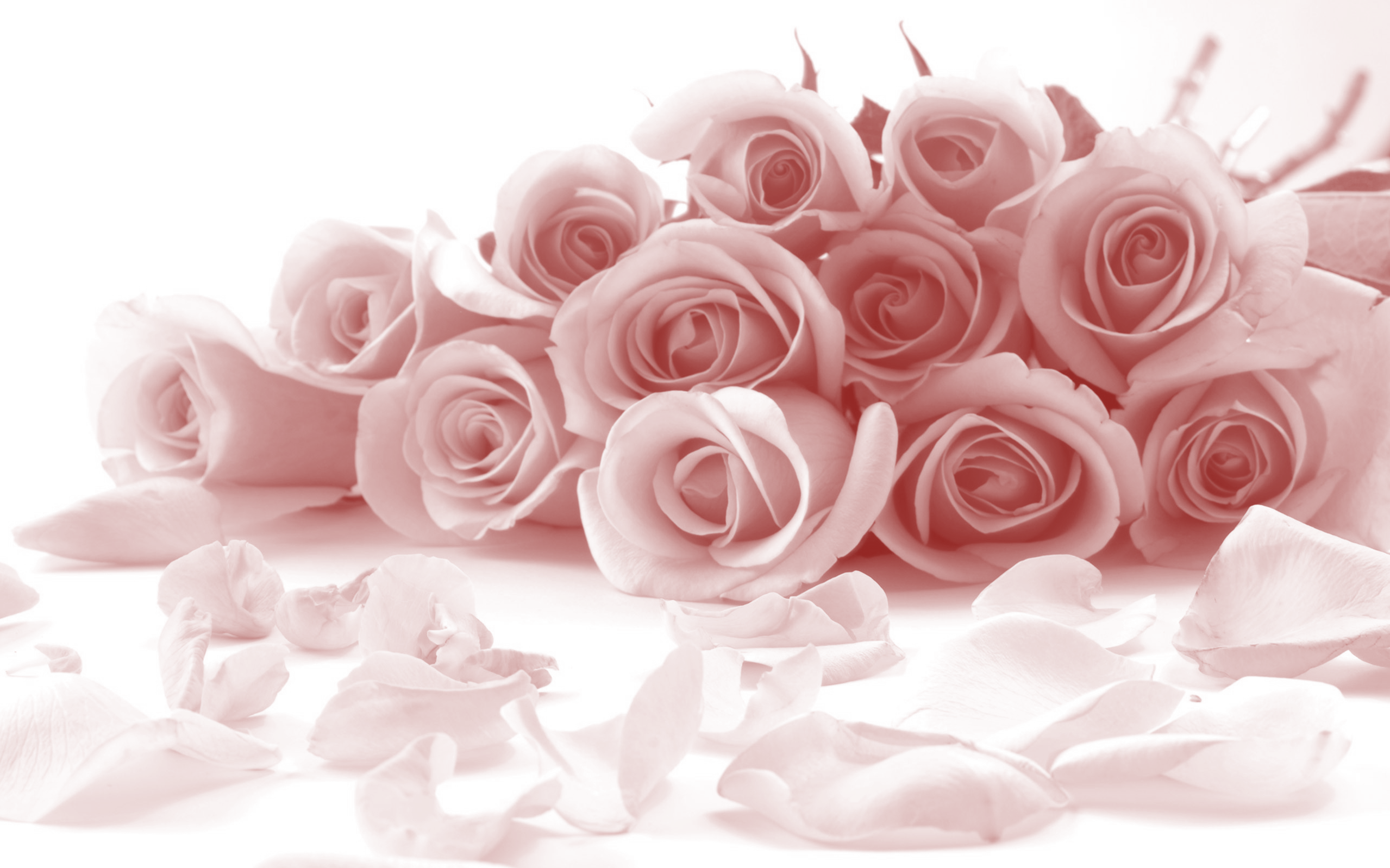  MS ČESKÉHO ČERVENÉHO KŘÍŽE LUTOPECNY                                                                                ZA SPOLUPRÁCE OBCE LUTOPECNY                                                                     POŘÁDÁ AKCI        „ DEN MATEK “                                                       KDY:    12.5.2019  od  14:30 hod.                                                            KDE:    OBECNÍ DŮM MĚRŮTKY                                            I LETOS SI PRO VÁS ČLENKY ČČK PŘIPRAVILY ZÁBAVNÝ KULTURNÍ PROGRAM.                          PŘIJĎTE SE S NÁMI POBAVIT, STRÁVIT PŘÍJEMNÉ ODPOLEDNE A SPOLEČNĚ OSLAVIT „DEN MATEK“.                                       A CO BUDE NA PROGRAMU? NECHTE SE PŘEKVAPIT. URČITĚ JE SE NA CO TĚŠIT …                                                                                                                   SRDEČNĚ ZVOU POŘADATELÉ   